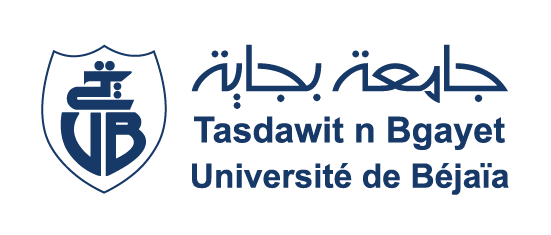 Faculté des Sciences ExactesDépartement ________________________Béjaïa, le ____/____/ _____attestation Je, soussigné (Nom et Prénom de l’encadrant), ___________________________ atteste que le stage de l’étudiant :Nom et Prénom : __________________________ Matricule : ____________________________Effectué du ____/____/______ au ____/____/_____, au sein :Nom de l’organisme: ________________________________________________________  fait partie intégrante de son projet de fin d’études : ______________________(Master ou Licence), spécialité :_________________________________ (Intitulé de la spécialité).L’encadrant                     Le responsable de la spécialité              Le Chef du Département